Energía media comida de 3-8 años: (Kcal día 1400-1600):  508 kcal (hidratos de carbono 55%, lípidos 20%, proteínas 25%, sodio 2/2,4g)Energía media comida de 9-13 años: (Kcal día 1600-2000):569 kcal (hidratos de carbono 55%, lípidos 20%, proteínas 25%, sodio 2/2,4g)Energía media comida de 14-18 años: (Kcal día 2000-2200): 601 kcal (hidratos de carbono 55%, lípidos20%, proteínas 25%, sodio 2/2,4g)gluten    huevos    pescado   lácteos crustáceosmoluscossulfitos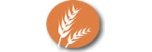 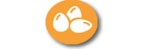 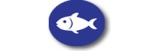 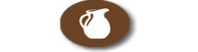 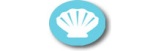 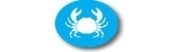 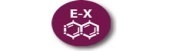 cacahuetes     soja        frutos de cascara apio                 mostaza                     sésamo         altramuces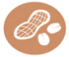 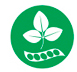 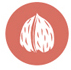 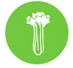 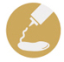 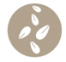 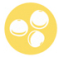 ELABORADO POR LUISA GONZALEZ SOMOZA (TÉCNICO SUPERIOR EN DIETETICA Y NUTRICION)~ XANEIRO 2020~~ XANEIRO 2020~~ XANEIRO 2020~~ XANEIRO 2020~~ XANEIRO 2020~LUNSMARTESMERCORESXOVESVENRES!" #$% "&#'&!" #$% "&#'8- Sopa de polo con fideos.-Empanada de zorza con ensalada de leituga e millo.- Froita9- Crema de verduras (coliflor, cenoria e pataca).-Salmón aoforno con ensalada de tomate.-Froita10- Lentellas con verduras.-Xamonciño de polo asado con pataca panadeira-Iogur.13-Arroz con salchichas.-Bacalao á potuguesa.-Froita14-Garavanzos con chourizo e verduras.-Pavo guisado con patacas dado.-Froita15- Crema de verduras (cabaza, pataca e brócoli).- Albóndigas en salsa con arroz- Froita16- Sopa de cocido con fideos -Paella mixta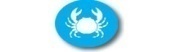 - Natilla de chocolate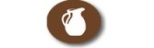 17- Pasta con tomate e queixo-Merluza fritida con ensalada de tomate, aceitunas e cebola- Froita20-Lentellas con verduras.-Empanada de atún con ensalada de tomate.-Iogur.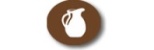 21- Puré de verduras (cabaciña, coliflor e cenoria).-Merluza á cazola.-Froita.22-Arroz tres delicias.-Milanesa de polo con salsa de leituga e tomate. -Froita.23- Espaguetis boloñesa.-Bacalao con guisantes e salsa de tomate.-Froita.24- Sopa de cocido. -Redondo de tenreira con salsa de verduras.-Froita.27- Puré de verduras (cabaciña, cenoria e puerro).-Arrozmontañesa.-Froita28-Xudías con patacas e ovos cocidos. -Tenreira guisada con verduras e guisantes.-Froita.29- Sopa xuliana.-Salmón aoforno con ensalada de tomate. -Iogur30- Fabada.-Pizza de xamón e queixo.-Froita.31-Macarróns con atún. - Polo asado con patacas.- Froita